Secretariaat: G.J.M. Wesseling
				  (06) 30 95 38 41
				  info@wmoraadwijchen.nlAan het College van B&W WijchenTer attentie van de Heer R.M.W.  Engels, wethouderBetreft: Verordening maatschappelijke ondersteuning en jeugdhulp gemeente Wijchen 2018Geachte heer Engels,De Wmo-raad Wijchen heeft, op verzoek van het College van B&W, de Verordening maatschappelijke ondersteuning en jeugdhulp Wijchen 2018  inhoudelijk tot zich genomen en heeft de aanleidingen om aanpassingen voor te stellen, bestudeerd.De Wmo-raad Wijchen komt tot de conclusie dat wij ons in de argumenten kunnen vinden en dat de Wmo-raad geen advies tot aanpassing zal geven met betrekking tot de voorliggende tekst.Ik hoop u hierbij voldoende te hebben geïnformeerd.Met vriendelijke groet,Drs. H(enk) Grootveld, voorzitter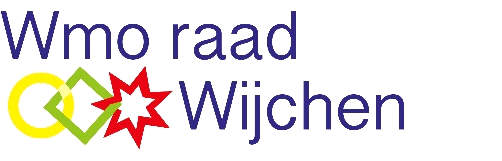 